DECISÃO ADMINISTRATIVA DE PRESCRIÇÃO - DCT Nº.007/2022Andirá, 27 de abril de 2022.Ref.: Processo nº 3087/2021, no qual o contribuinte, sr. Valdir Santiago, CNPJ nº 05.273.793/0001-36,requer a “Prescrição dos débitos tributários referentes ao período de 2003 a 2006”.	O contribuinte supracitado requereu o instituto da prescrição tributária, o qual ocorre quando não há propositura de ação de execução fiscal pela fazenda pública dentro do prazo estabelecido pelo Código Tributário Nacional – CTN.	Oprazo para que se promova a ação de execução fiscal é de cinco anos, contados da data da constituiçãodefinitiva do crédito tributário. E, por constituição definitiva do crédito tributário, considera-se o momento em que a constituição do lançamento não puder mais ser discutida na via administrativa.	Quanto objeto desta análise, foi identificado que no cadastro do contribuinte em referência constam créditos tributários vencidos e não pagos relativos às Taxas de Vigilância Sanitária e de Normas Administrativas, do período de 2003 a 2006, conforme relatório de Débitos x Contribuinte que consta anexo e exposto a seguir.Figura I – Relatório Débito x Contribuinte 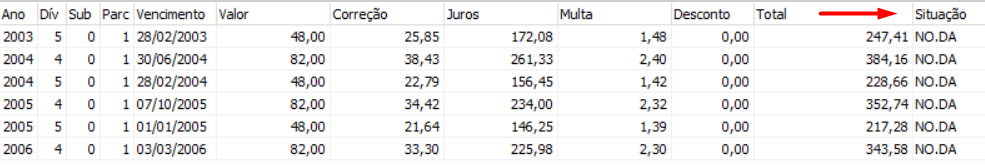 	De forma imprescindível, o contribuinte apresentou a via original daCertidão emitida pelo Distribuidor Judicial (anexo), com data de 22/11/2021, a qual atesta CONSTAR,em nome do requerente, execuções em andamentoreferentes ao período de 2007 a 2010 (fora do período de requerimento da prescrição), no entanto, que já estão definitivamente arquivadas.	Diante do exposto, este Fisco Municipalvê, no presente caso,defesoo direito Municipal de ingressarna esfera judicial no propósito de teresses créditos tributários adimplidos, fundamentado no instituto da prescrição, e, dessa forma DEFERE o pleito do contribuinte e, seguidamente, providencia a baixa dos créditos prescritos.IONE ELISABETH ALVES ABIBPrefeita MunicipalGleison Esneder ManicardiAuditor Fiscal das Receitas MunicipaisPrefeitura Municipal de Andirá